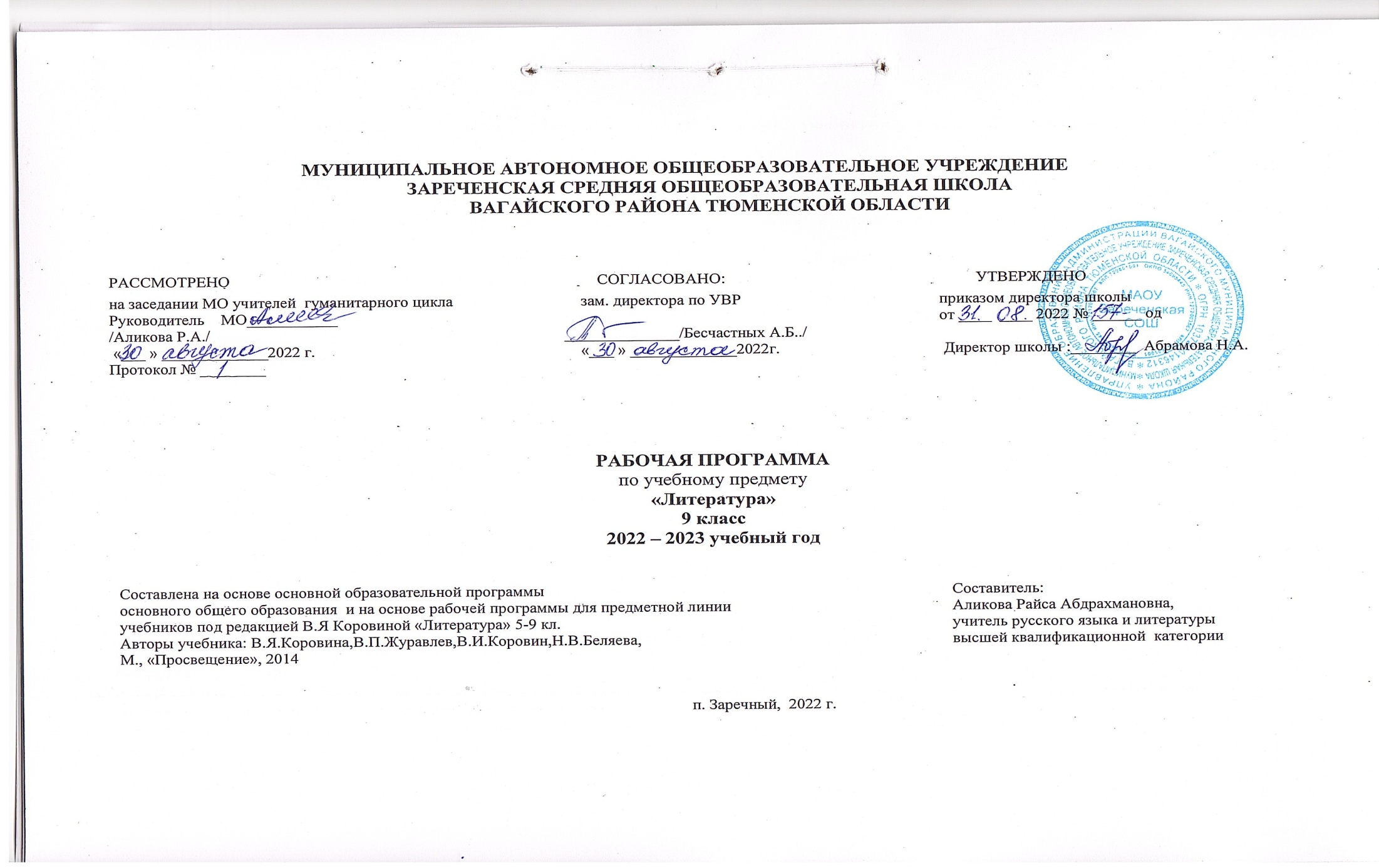                                                        1.Планируемые  результаты освоения учебного предмета  «Литература»Личностные результаты: формирование чувства гордости за свою Родину, её историю, российский народ, становление гуманистических и демократических ценностных ориентации многонационального российского общества; формирование средствами литературных произведений целостного взгляда на мир в единстве и разнообразии природы, народов, культур и религий;воспитание художественно -эстетического вкуса, эстетических потребностей, ценностей и чувств на основе опыта слушания и заучивания наизусть произведений художественной литературы; развитие этических чувств, доброжелательности и эмоционально-нравственной отзывчивости, понимания и сопереживания чувствам других людей; формирование уважительного отношения к иному мнению, истории и культуре других народов, выработка умения терпимо относиться к людям иной национальной принадлежности; овладение навыками адаптации к школе, к школьному коллективу; принятие и освоение социальной роли обучающегося, развитие мотивов учебной деятельности и формирование личностного смысла учения;развитие самостоятельности и личной ответственности за свои поступки на основе представлений о нравственных нормах общения; развитие навыков сотрудничества с взрослыми и сверстниками в разных социальных ситуациях, умения избегать конфликтов и находить выходы из спорных ситуаций, умения сравнивать поступки героев литературных произведений со своими собственными поступками, осмысливать поступки героев; наличие мотивации к творческому труду и бережному отношению к материальным и духовным ценностям, формирование установки на безопасный, здоровый образ жизни.Метапредметные результаты:овладение способностью принимать и сохранять цели и задачи учебной деятельности, поиска средств её осуществления;освоение способами решения проблем творческого и поискового характера;формирование умения планировать, контролировать и оценивать учебные действия в соответствии с поставленной задачей и условиями её реализации, определять наиболее эффективные способы достижения результата;формирование умения понимать причины успеха/неуспеха учебной деятельности и способности конструктивно действовать даже в ситуациях неуспеха;использование знаково-символических средств представления информации о книгах;активное использование речевых средств для решения коммуникативных и познавательных задач;использование различных способов поиска учебной ин формации в справочниках, словарях, энциклопедиях и интерпретации информации в соответствии с коммуникативными и познавательными задачами;овладение навыками смыслового чтения текстов в соответствии с целями и задачами осознанного построения речевого высказывания в соответствии с задачами коммуникации и составления текстов в устной и письменной формах;овладение логическими действиями сравнения, анализа, синтеза, обобщения, классификации по родовидовым признакам, установления причинно-следственных связей, построения рассуждений;готовность слушать собеседника и вести диалог, признавать различные точки зрения и право каждого иметь и излагать своё мнение и аргументировать свою точку зрения и оценку событий;умение договариваться о распределении ролей в совместной деятельности, осуществлять взаимный контроль в совместной деятельности, общей цели и путей её достижения, осмысливать собственное поведение и поведение окружающих;готовность конструктивно разрешать конфликты посредством учёта интересов сторон и сотрудничества.Предметные результаты:понимание литературы как явления национальной и мировой культуры, средства сохранения и передачи нравственных ценностей и традиций;осознание значимости чтения для личного развития; формирование представлений о Родине и её людях, окружающем мире, культуре, первоначальных этических представлений, понятий о добре и зле, дружбе, честности; формирование потребности в систематическом чтении;достижение необходимого для продолжения образования уровня читательской компетентности, общего речевого развития, т. е. овладение чтением вслух и про себя, элементарными приёмами анализа художественных, научно-познавательных и учебных текстов с использованием элементарных литературоведческих понятий;использование разных видов чтения (изучающее (смысловое), выборочное, поисковое); умение осознанно воспринимать и оценивать содержание и специфику различных текстов, участвовать в их обсуждении, давать и обосновывать нравственную оценку поступков героев;умение самостоятельно выбирать интересующую литературу, пользоваться справочными источниками для понимания и получения дополнительной информации, составляя самостоятельно краткую аннотацию;умение использовать простейшие виды анализа различных текстов: устанавливать причинно-следственные связи и определять главную мысль произведения, делить текст на части, озаглавливать их, составлять простой план, находить средства выразительности, пересказывать произведение;умение работать с разными видами текстов, находить характерные особенности научно -познавательных, учебных и художественных произведений. На практическом уровне овладеть некоторыми видами письменной речи (повествование - создание текста по аналогии, рассуждение - письменный ответ на вопрос, описание - характеристика героев). Умение написать отзыв на прочитанное произведение;развитие художественно-творческих способностей, умение создавать собственный текст на основе художественного произведения, репродукции картин художников, по иллюстрациям, на основе личного опыта. Общие учебные умения, навыки и способы деятельности.2. Содержание учебного предмета  «Литература»Введение Литература и ее роль в духовной жизни человека.Шедевры родной литературы. Формирование потребности общения с искусством, возникновение и развитие творческой читательской самостоятельности.Теория литературы. Литература как искусство слова (углубление представлений).ИЗ ДРЕВНЕРУССКОЙ ЛИТЕРАТУРЫБеседа о древнерусской литературе. Самобытный характер древнерусской литературы. Богатство и разнообразие жанров.«Слово о полку Игореве». История открытия памятника, проблема авторства. Художественные особенности произведения. Значение «Слова...» для русской литературы последующих веков.Теория литературы. Слово как жанр древнерусской литературы.ИЗ ЛИТЕРАТУРЫ XVIII ВЕКАХарактеристика русской литературы XVIII века.Гражданский пафос русского классицизма.Михаил Васильевич Ломоносов. Жизнь и творчество. Ученый, поэт, реформатор русского литературного языка и стиха.«Вечернее размышление о Божием величестве при случае великого северного сияния», «Ода на день восшествия на Всероссийский престол ея Величества государыни Императрицы Елисаветы Петровны 1747 года». Прославление Родины, мира, науки и просвещения в произведениях Ломоносова.Теория литературы. Ода как жанр лирической поэзии.Гавриил Романович Державин. Жизнь и творчество. (Обзор.)«Властителям и судиям». Тема несправедливости сильных мира сего. «Высокий» слог и ораторские, декламационные интонации.«Памятник». Традиции Горация. Мысль о бессмертии поэта. «Забавный русский слог» Державина и его особенности. Оценка в стихотворении собственного поэтического новаторства.Александр Николаевич Радищев. Слово о писателе. «Путешествие из Петербурга в Москву». (Обзор.) Широкое изображение российской действительности. Критика крепостничества. Автор и путешественник. Особенности повествования. Жанр путешествия и его содержательное наполнение. Черты сентиментализма в произведении. Теория литературы. Жанр путешествия.Николай Михайлович Карамзин. Слово о писателе.Повесть «Бедная Лиза», стихотворение «Осень». Сентиментализм. Утверждение общечеловеческих ценностей в повести «Бедная Лиза». Главные герои повести. Внимание писателя к внутреннему миру героини. Новые черты русской литературы.Теория литературы. Сентиментализм (начальные представления).ИЗ РУССКОЙ ЛИТЕРАТУРЫ XIX ВЕКАБеседа об авторах и произведениях, определивших лицо литературы XIX века. Поэзия, проза, драматургия XIX века в русской критике, публицистике, мемуарной литературе.Василий Андреевич Жуковский. Жизнь и творчество. (Обзор.)«Море». Романтический образ моря.«Невыразимое». Границы выразимого. Возможности поэтического языка и трудности, встающие на пути поэта. Отношение романтика к слову.«Светлана». Жанр баллады в творчестве Жуковского: сюжетность, фантастика, фольклорное начало, атмосфера тайны и символика сна, пугающий пейзаж, роковые предсказания и приметы, утренние и вечерние сумерки как граница ночи и дня, мотивы дороги и смерти. Баллада «Светлана» — пример преображения традиционной фантастической баллады. Нравственный мир героини как средоточие народного духа и христианской веры. Светлана — пленительный образ русской девушки, сохранившей веру в Бога и не поддавшейся губительным чарам.Теория литературы. Баллада (развитие представлений).Александр Сергеевич Грибоедов. Жизнь и творчество. (Обзор.)«Горе от ума». Обзор содержания. Картина нравов, галерея живых типов и острая сатира. Общечеловеческое звучание образов персонажей. Меткий афористический язык. Особенности композиции комедии. Критика о комедии (И. А. Гончаров. «Мильон терзаний»). Преодоление канонов классицизма в комедии.Александр Сергеевич Пушкин. Жизнь и творчество. (Обзор.)Стихотворения «Деревня», «К Чаадаеву», «К морю», «Пророк», «Анчар», «На холмах Грузии лежит ночная мгла...», «Я вас любил: любовь еще, быть может...», «Я памятник себе воздвиг нерукотворный...».Одухотворенность, чистота, чувство любви. Дружба и друзья в лирике Пушкина. Раздумья о смысле жизни, о поэзии...Поэма «Цыганы». Герои поэмы. Мир европейский, цивилизованный и мир «естественный» — противоречие, невозможность гармонии. Индивидуалистический характер Алеко. Романтический колорит поэмы.«Евгений Онегин». Обзор содержания. «Евгений Онегин» — роман в стихах. Творческая история. Образы главных героев. Основная сюжетная линия и лирические отступления.Онегинская строфа. Структура текста. Россия в романе. Герои романа. Татьяна — нравственный идеал Пушкина. Типическое и индивидуальное в судьбах Ленского и Онегина. Автор как идейно-композиционный и лирический центр романа. Пушкинский роман в зеркале критики (прижизненная критика — В. Г. Белинский, Д. И. Писарев; «органическая» критика — А. А. Григорьев; «почвенники» — Ф. М. Достоевский; философская критика начала XX века; писательские оценки).«Моцарт и Сальери». Проблема «гения и злодейства». Трагедийное начало «Моцарта и Сальери». Два типа мировосприятия, олицетворенные в двух персонажах пьесы. Отражение их нравственных позиций в сфере творчества.Теория литературы. Роман в стихах (начальные представления). Реализм (развитие понятия). Трагедия как жанр драмы (развитие понятия).Михаил Юрьевич Лермонтов. Жизнь и творчество. (Обзор.)«Герой нашего времени». Обзор содержания. «Герой нашего времени» — первый психологический роман в русской литературе, роман о незаурядной личности. Главные и второстепенные герои.Особенности композиции. Печорин — «самый любопытный предмет своих наблюдений» (В. Г. Белинский).Печорин и Максим Максимыч. Печорин и доктор Вернер. Печорин и Грушницкий. Печорин и Вера. Печорин и Мери. Печорин и «ундина». Повесть «Фаталист» и ее философско-композиционное значение. Споры о романтизме и реализме романа. Поэзия Лермонтова и «Герой нашего времени» в критике В. Г. Белинского.Основные мотивы лирики. «Смерть Поэта», «Парус», «И скучно и грустно», «Дума», «Поэт», «Родина», «Пророк», «Нет, не тебя так пылко я люблю...». Пафос вольности, чувство одиночества, тема любви, поэта и поэзии.Теория литературы. Понятие о романтизме (закрепление понятия). Психологизм художественной литературы (начальные представления). Психологический роман (начальные представления).Николай Васильевич Гоголь. Жизнь и творчество. (Обзор)«Мертвые души» — история создания. Смысл названия поэмы. Система образов. Мертвые и живые души. Чичиков — «приобретатель», новый герой эпохи.Поэма о величии России. Первоначальный замысел и идея Гоголя. Соотношение с «Божественной комедией» Данте, с плутовским романом, романом-путешествием. Жанровое своеобразие произведения. Причины незавершенности поэмы. Чичиков как антигерой. Эволюция Чичикова и Плюшкина в замысле поэмы. Эволюция образа автора — от сатирика к пророку и проповеднику. Поэма в оценках Белинского. Ответ Гоголя на критику Белинского.Теория литературы. Понятие о герое и антигерое. Понятие о литературном типе. Понятие о комическом и его видах: сатире, юморе, иронии, сарказме. Характер комического изображения в соответствии с тоном речи: обличительный пафос, сатирический или саркастический смех, ироническая насмешка, издевка, беззлобное комикование, дружеский смех (развитие представлений).Александр Николаевич Островский. Слово о писателе.«Бедность не порок». Патриархальный мир в пьесе и угроза его распада. Любовь в патриархальном мире. Любовь Гордеевна и приказчик Митя — положительные герои пьесы. Особенности сюжета. Победа любви — воскрешение патриархальности, воплощение истины, благодати, красоты.Теория литературы. Комедия как жанр драматургии (развитие понятия).Федор Михайлович Достоевский. Слово о писателе.«Белые ночи». Тип «петербургского мечтателя» — жадного к жизни и одновременно нежного, доброго, несчастного, склонного к несбыточным фантазиям. Роль истории Настеньки в романе. Содержание и смысл «сентиментальности» в понимании Достоевского.Теория литературы. Повесть (развитие понятия).Лев Николаевич Толстой. Слово о писателе.«Юность». Обзор содержания автобиографической трилогии. Формирование личности юного героя повести, его стремление к нравственному обновлению. Духовный конфликт героя с окружающей его средой и собственными недостатками: самолюбованием, тщеславием, скептицизмом. Возрождение веры в победу добра, в возможность счастья. Особенности поэтики Л. Толстого: психологизм («диалектика души»), чистота нравственного чувства, внутренний монолог как форма раскрытия психологии героя.Антон Павлович Чехов. Слово о писателе.«Тоска», «Смерть чиновника». Истинные и ложные ценности героев рассказа.«Смерть чиновника». Эволюция образа маленького человека в русской литературе XIX века. Чеховское отношение к маленькому человеку. Боль и негодование автора. «Тоска». Тема одиночества человека в многолюдном городе.Теория литературы. Развитие представлений о жанровых особенностях рассказа.Из поэзии XIX векаБеседы о Н. А. Некрасове, Ф. И. Тютчеве, А. А. Фете и других поэтах (по выбору учителя и учащихся). Многообразие талантов. Эмоциональное богатство русской поэзии. Обзор с включением ряда произведений.Теория литературы. Развитие представлений о видах (жанрах) лирических произведений.ИЗ РУССКОЙ ЛИТЕРАТУРЫ XX ВЕКАБогатство и разнообразие жанров и направлений русской литературы XX века.Из русской прозы XX векаБеседа о разнообразии видов и жанров прозаических произведений XX века, о ведущих прозаиках России.Иван Алексеевич Бунин. Слово о писателе.Рассказ «Темные аллеи». Печальная история любви людей из разных социальных слоев. «Поэзия» и «проза» русской усадьбы. Лиризм повествования.Михаил Афанасьевич Булгаков. Слово о писателе.Повесть «Собачье сердце». История создания и судьба повести. Смысл названия. Система образов произведения. Умственная, нравственная, духовная недоразвитость — основа живучести «шариковщины», «швондерства». Поэтика Булгакова-сатирика. Прием гротеска в повести.Теория литературы. Художественная условность, фантастика, сатира (развитие понятий).Михаил Александрович Шолохов. Слово о писателе.Рассказ «Судьба человека». Смысл названия рассказа. Судьба Родины и судьба человека. Композиция рассказа. Образ Андрея Соколова, простого человека, воина и труженика. Автор и рассказчик в произведении. Сказовая манера повествования. Значение картины весенней природы для раскрытия идеи рассказа. Широта типизации.Теория литературы. Реализм в художественной литературе. Реалистическая типизация (углубление понятия).Александр Исаевич Солженицын. Слово о писателе. Рассказ «Матренин двор». Образ праведницы. Трагизм судьбы героини. Жизненная основа притчи.Теория литературы. Притча (углубление понятия).Из русской поэзии XX векаОбщий обзор и изучение одной из монографических тем (по выбору учителя). Поэзия Серебряного века. Многообразие направлений, жанров, видов лирической поэзии. Вершинные явления русской поэзии XX века.Штрихи к портретамАлександр Александрович Блок. Слово о поэте.«Ветер принес издалека...», «Заклятие огнем и мраком», «Как тяжело ходить среди людей...», «О доблестях, о подвигах, о славе...». Высокие идеалы и предчувствие перемен. Трагедия поэта в «страшном мире». Глубокое, проникновенное чувство Родины. Своеобразие лирических интонаций Блока. Образы и ритмы поэта.Сергей Александрович Есенин. Слово о поэте.«Вот уж вечер...», «Той ты, Русь моя родная...», «Край ты мой заброшенный...», «Разбуди меня завтра рано...», «Отговорила роща золотая...». Тема любви в лирике поэта. Народно-песенная основа произведений поэта. Сквозные образы в лирике Есенина. Тема России — главная в есенинской поэзии.Владимир Владимирович Маяковский. Слово о поэте.«Послушайте!» и другие стихотворения по выбору учителя и учащихся. Новаторство Маяковского-поэта. Своеобразие стиха, ритма, словотворчества. Маяковский о труде поэта.Марина Ивановна Цветаева. Слово о поэте. «Идешь, на меня похожий...», «Бабушке», «Мне нравится, что вы больны не мной...», «С большою нежностью — потому...», «Откуда такая нежность?..», «Стихи о Москве». Стихотворения о поэзии, о любви. Особенности поэтики Цветаевой. Традиции и новаторство в творческих поисках поэта.Николай Алексеевич Заболоцкий. Слово о поэте.«Я не ищу гармонии в природе...», «Где-то в поле возле Магадана...», «Можжевеловый куст». Стихотворения о человеке и природе. Философская глубина обобщений поэта-мыслителя.Анна Андреевна Ахматова. Слово о поэте.Стихотворные произведения из книг «Четки», «Белая стая», «Вечер», «Подорожник», «АИИО И0М1Ш», «Тростник», «Бег времени». Трагические интонации в любовной лирике Ахматовой. Стихотворения о любви, о поэте и поэзии. Особенности поэтики ахматовских стихотворений.Борис Леонидович Пастернак. Слово о поэте.«Красавица моя, вся стать...», «Перемена», «Весна в лесу», «Любить иных тяжелый крест...». Философская глубина лирики Б. Пастернака. Одухотворенная предметность пастернаковской поэзии. Приобщение вечных тем к современности в стихах о природе и любви.Александр Трифонович Твардовский. Слово о поэте.«Урожай», «Родное», «Весенние строчки», «Матери», «Страна Муравия» (отрывки из поэмы). Стихотворения о Родине, о природе. Интонация и стиль стихотворений.Теория литературы. Силлаботоническая и тоническая системы стихосложения. Виды рифм. Способы рифмовки (углубление представлений).Песни и романсы на стихи поэтов XIX—XX вековН. Языков. «Пловец» («Нелюдимо наше море...»); В. Соллогуб. «Серенада» («Закинув плащ, с гитарой под рукой...»); Н. Некрасов. «Тройка» («Что ты жадно глядишь на дорогу...»); А. Вертинский. «Доченьки»; Н. Заболоцкий. «В этой роще березовой...». Романсы и песни как синтетический жанр, посредством словесного и музыкального искусства выражающий переживания, мысли, настроения человека.ИЗ ЗАРУБЕЖНОЙ ЛИТЕРАТУРЫАнтичная лирика.Гай Валерий Катулл, Квинт Гораций Флакк. «К Мельпомене» («Я воздвиг памятник…»). Данте Алигьери.«Божественная комедия»(фрагменты).У. Шекспир. «Гамлет»: образ главного героя(обзор с чтением отдельныхсцен).У. Шекспир. «Гамлет»: тема любви в трагедии. (обзор с чтением отдельных сцен).И.-В. Гёте. «Фауст»:сюжет и проблематика (обзорс чтением отдельных сцен).И.-В. Гёте. «Фауст»: идейный смысл трагедии (обзор с чтением отдельных сцен).Контрольная работа.Итоги года и задания для летнего чтения.Список стихотворений для заучивания наизусть, 9 класс1 четверть"Слово о полку Игореве"для девочек - отрывок "Плач Ярославны"для мальчиков - отрывок "Золотое слово Святослава"М.Ломоносов "Ода на день восшествия...Елисаветы Петровны 1747 года" (отрывок)Г.Р.Державин. "Властителям и судиям", "Памятник" (по выбору)2 четвертьГрибоедов "Горе от ума" (1 монолог на выбор):монолога Чацкого «А судьи кто?» ,монологов Фамусова «Вот то-то, все вы гордецы!»,монолог Фамусова «Петрушка, вечно ты с обновкой!».А.С.Пушкин. Стихотворения"К Чаадаеву",  "Я вас любил...", "Я памятник себе воздвиг нерукотворный..."3 четвертьА.С.Пушкин "Евгений Онегин" (отрывки):для девочек - письмо Татьяны к Онегину, для мальчиков - письмо Онегина к ТатьянеМ.Ю.Лермонтов. Стихотворения"Парус", "Смерть Поэта", "Родина", "Пророк", "И скучно и грустно»4 четвертьА.Блок. "О, я хочу безумно жить..."С.Есенин. "Отговорила роща золотая...", "Не жалею, не зову, не плачу..."В.Маяковский. "Послушайте!"М.Цветаева. "Идёшь, на меня похожий..."А.Ахматова. "И упало каменное слово..."3.Тематическое планирование с учетом рабочей программы воспитания с указанием количества часов, отводимых на освоение каждой темы.Ключевые воспитательные задачи:Использовать в воспитании детей возможности школьного урока. Поддерживать использование на уроках интерактивных, коллективных, интегрированных форм занятий с учащимися с выходом вне стен школы.№ п/пТема урокаКол-во часов  Кол-вок/раб, р/р1Литература как искусство слова и ее роль в духовной жизни человека.1                             Из древнерусской литературы  (3час.)2Литература Древней Руси (с повторением ранее изученного). Слово о полку Игореве» – величайшийпамятник древнерусской литературы.13Центральные образы «Слова…»14Основная идея и поэтика «Слова…». Подготовка к домашнему сочинению по «Слово о полку Игореве»  РПВ «Что такое патриотизм?»1р/р                              Из литературы  18 века ( 9час.)5Классицизм в русском и мировом искусстве.16М. В. Ломоносов: жизнь и творчество (обзор).«Вечернее размышление о Божием величестве при случае великого северного сияния».17М. В. Ломоносов. «Ода на день восшествия на Всероссийский престол ея величества государыни Императрицы Елисаветы Петровны1747 года». Прославление Родины, мира, науки и просвещения .18Г. Р. Державин: жизнь и творчество (обзор). Властителям и судиям. Тема несправедливости  в обществе.19Г. Р. Державин. «Памятник». Мысль о бессмертии поэта.110Н. М. Карамзин.«Бедная Лиза». Сентиментализм. Утверждение общечеловеческих ценностей в повести «Бедная Лиза».111Н. М. Карамзин.«Бедная Лиза». Главные герои повести. Внимание писателя к внутреннему миру героини.112Н. М. Карамзин.«Осень» и другие произведения писателя (урок внеклассного чтения 1).113Контрольное сочинение (урок развития речи 1)1р/р                            Из русской  литературы 19 века  (52 час.)14Русские поэты первой половина XIX века: К. Н. Батюшков, В. К. Кюхельбекер, К. Ф. Рылеев, А. А. Дельвиг, Н. М. Языков, П. А. Вяземский, Е. А. Баратынский (урок внеклассного чтения 2)115В. А. Жуковский –поэт-романтик116В. А. Жуковский.«Невыразимое». Границы выразимого. Возможности поэтического языка и трудности, встающие на пути поэта. 117В. А. Жуковский.«Светлана»: черты баллады.118В. А. Жуковский.«Светлана»: образ главной героини.119А. С. Грибоедов.«Горе от ума». Жизнь и творчество писателя (обзор)120А. С. Грибоедов. «Горе от ума»: проблематика и конфликт. Фамусовская Москва. Обзор содержания комедии.121А. С. Грибоедов. «Горе от ума»: образ Чацкого122А. С. Грибоедов. «Горе от ума»: язык комедии.А. С. Грибоедов. «Горе от ума» в критике. 123А. С. Грибоедов. «Горе от ума» сочинение или письменный ответ на один из проблемных вопросов1р/р24Контрольная работа за первую четверть1к/р25А. С. Пушкин: жизнь и творчество. Лицейская лирика (стихотворения по выбору учителя). Хронологияжизни и творчества126А. С. Пушкин. Лирика петербургского, южного и Михайловского периодов: «К Чаадаеву», «К морю», «Анчар». РПВ Беседа ««Влияние политического режима на свободу личности (на примере стихотворения А.С.Пушкина «Анчар»)127А. С. Пушкин. Любовь как гармония душ в интимной лирике поэта: «На холмах Грузии лежит ночная мгла…», «Я вас любил; любовь ещё, быть может…».128А. С. Пушкин. Тема поэта и поэзии: «Пророк».129А. С. Пушкин. «Бесы», «Два чувства дивно близки нам…» и другие стихотворения.130А. С. Пушкин. «Я памятник себе воздвиг нерукотворный…»: самооценкатворчества в стихотворении.131Письменный ответ на один из проблемных вопросов по лирике А. С. Пушкина (урок развития речи 2)1р/р32А. С. Пушкин. «Моцарт и Сальери». Проблема «гения и злодейства».133А. С. Пушкин. «Евгений Онегин» как новаторское произведение.134А. С. Пушкин. «Евгений Онегин»: главные мужские образы романа.135А. С. Пушкин. «Евгений Онегин»: главные женские образы романа.136А. С. Пушкин. «Евгений Онегин»: взаимоотношения главных героев.137А. С. Пушкин. «Евгений Онегин»: образ автор.138А. С. Пушкин. «Евгений Онегин» как энциклопедия русской жизни.139А. С. Пушкин. «Евгений Онегин» в зеркале критики.140А. С. Пушкин. «Евгений Онегин». Подбор материалов к сочинению по роману А.С. Пушкина «Евгений Онегин» (урок развития речи 3)1р/р41М. Ю. Лермонтов. Хронология жизни и творчества. Многообразие тем, жанров, мотивов лирики поэта (с повторением ранее изученного)142Образ поэта-пророка в лирике Лермонтова.143М. Ю. Лермонтов. Любовь как страсть, приносящая страдания, в лирике поэта: «Нищий», «Расстались мы, но твой портрет…», «Нет, не тебя так пылко я люблю…».144М. Ю. Лермонтов. Тема родины в лирике поэта.145М. Ю. Лермонтов. Письменный ответ на один из проблемных вопросов по лирике поэта (урок развития речи 4)1р/р46Контрольная работа за вторую четверть1к/р47М. Ю. Лермонтов. «Герой нашего времени»: общая характеристика романа.148М. Ю. Лермонтов. «Герой нашего времени» (главы «Бэла», «Максим Максимыч»): загадки образа Печорина.149М. Ю. Лермонтов. «Герой нашего времени» (главы «Тамань», «Княжна Мери»). «Журнал Печорина» как средство самораскрытия его характера. 150М. Ю. Лермонтов. «Герой нашего времени» (глава «Фаталист»): философско-композиционное значение повести151М. Ю. Лермонтов. «Герой нашего времени»:дружба в жизни Печорина.152М. Ю. Лермонтов. «Герой нашего времени»: любовь в жизни Печорина.153М. Ю. Лермонтов. «Герой нашего времени»:оценки критиков.154М. Ю. Лермонтов. «Герой нашего времени». Подбор материалов к сочинению по роману «Герой нашего времени».1р/р55Н. В. Гоголь. Жизнь и творчество (обзор). «Мёртвые души». Обзор содержания, история создания поэмы.156Н. В. Гоголь. «Мёртвые души»: образы помещиков.157Н. В. Гоголь. «Мёртвые души»: образ города.158Н. В. Гоголь. «Мёртвые души»: образ Чичикова. 159Н. В. Гоголь. «Мёртвые души»: образ России, народа и автора в поэме160Н. В. Гоголь. «Мёртвые души»: специфика жанра. 161Н. В. Гоголь. «Мёртвые души». Классное контрольное сочинение или письменный ответ на один из проблемных»1р/р62Ф. М. Достоевский. «Белые ночи»: образ главного героя.163Ф. М. Достоевский. «Белые ночи»: образ Настеньки164А. П. Чехов. «Смерть чиновника»: проблема истинных и ложных ценностей.165А. П. Чехов. «Тоска»: тема одиночества человека в многолюдном городе.1                   Из русской литературы 20 века (28 час.)66Русская литература ХХ века: богатство и разнообразие жанров и направлений. И. А. Бунин. «Темные аллеи» проблематика и образы167И. А. Бунин. «Тёмные аллеи»: мастерство писателя в рассказе. 168Общий обзор русской поэзии XX века. Поэзия Серебряного века. А. А. Блок. «Ветер принёс издалёка…»,«О, весна, без конца и без краю…».169А. А. Блок. «О, я хочу безумно жить…», стихотворения из цикла «Родина».170С. А. Есенин. Тема России – главная в есенинской поэзии: «Вот уж вечер…», «Гой ты, Русь моя родная…», «Край ты мой заброшенный…», «Разбуди меня завтра рано…»171С. А. Есенин. Размышления о жизни, природе, предназначении человека: «Отговорила роща золотая…» «Не жалею, не зову, не плачу…172С. А. Есенин. Стихи о любви. «Письмо к женщине».173В. В. Маяковский. «А вы могли бы?», «Послушайте!174-В. В. Маяковский. «Люблю» (отрывок), «Прощанье».175М. А. Булгаков. «Собачье сердце»: проблематика и образы.176М. А. Булгаков. «Собачье сердце»: поэтика повести.177Контрольная работа за 3 четверть1к/р78М. И. Цветаева. Стихи о поэзии, о любви, о жизни и смерти: «Идёшь, на меня похожий…», «Бабушке», «Мне нравится, что вы больны не мной…», «Откуда такая нежность?179М. И. Цветаева. Стихи о поэзии и о России:«Стихи к Блоку», «Родина»,«Стихи о Москве180А. А. Ахматова. Стихи из книг «Чётки» («Стихи о Петербурге»), «Белая стая» («Молитва»), «Подорожник»(«Сразу стало тихо в доме…», «Я спросила у кукушки…»),«ANNO DOMINI» («Сказал,что у меня соперниц нет…»,«Не с теми я, кто бросил землю…», «Что ты бродишь неприкаянный…»). 181А. А. Ахматова. Стихи из книг «Тростник» («Муза»),«Седьмая книга» («Пушкин»), «Ветер войны» («И та,что сегодня прощается c милым…»), из поэмы «Реквием» («И упало каменное слово…»).РПВ  Беседа « Подвиг народа в Великой Отечественной войне».82Н. А. Заболоцкий. Стихи о человеке и природе:«Я не ищу гармонии в природе…», «Завещание».РПВ  Беседа  «Общечеловеческие ценности».183Н. А. Заболоцкий. Тема любви и смерти в лирике поэта: «Где-то в поле возле Магадана…», «Можжевеловый куст», «О красоте человеческих лиц». 184М. А. Шолохов. «Судьба человека»: проблематика и образы.185М. А. Шолохов. «Судьба человека»: поэтика рассказа. 186Б. Л. Пастернак. Стихи о природе и любви: «Красавица моя, вся стать…», «Перемена», «Весна в лесу».187Б. Л. Пастернак. Философская лирика поэта:«Быть знаменитым некрасиво…», «Во всём мне хочется дойти до самой сути…».188А. Т. Твардовский. Стихи о родине, о природе:«Урожай», «Весенние строчки», «О сущем» и другие стихотворения..189А. Т. Твардовский. Стихи поэта-воина: «Я убит подо Ржевом…», «Я знаю, никакой моей вины...»..РПВ Беседа  «И помнит мир спасенный…»190А. И. Солженицын. «Матрёнин двор»: проблематика, образ рассказчика191А. И. Солженицын. «Матрёнин двор»: образ Матрёны, особенности жанра рассказа-притчи.».192-93Песни и романсы на стихи русских поэтов XIX  века. 2                               Из зарубежной  литературы ( 9 час.)94Гай Валерий Катулл195Квинт Гораций Флакк. «К Мельпомене» («Я воздвиг памятник…»)196Данте Алигьери.«Божественная комедия»(фрагменты). 197У. Шекспир. «Гамлет»: образ главного героя(обзор с чтением отдельных сцен).198У. Шекспир. «Гамлет»: тема любви в трагедии. (обзор с чтением отдельных сцен). 199И.-В. Гёте. «Фауст»:сюжет и проблематика (обзор с чтением отдельных сцен).1100И.-В. Гёте. «Фауст»: идейный смысл трагедии (обзор с чтением отдельных сцен).1101Итоговая контрольная работа1к/р102Итоги года и задания для летнего чтения.1